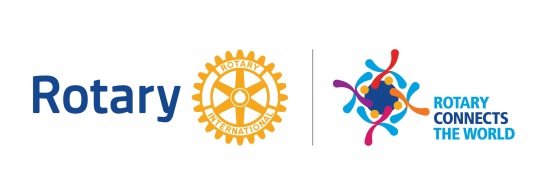 ROTARY CLUB OF PORT FAIRY Inc.Minutes Board Meeting No.5 (2019-20) 4pm, Wednesday, 13 November 2019 @ PF Surf Life Saving Club Education Centre Present:  Jeff McLean, Hester Woodrup, Sue Robertson, Adrian Crosier, David Digby, Brett Murray, Tony Bawden.Apologies: NilConfirmation of Minutes of Previous Meeting:  Board Meeting No. 4 of 9 October 2019 Moved :Brett		              Seconded: Tony		CarriedBusiness Arising from Previous Minutes:Risk and skills assessment. – Michael Crowe and David Digby are to review current risk assessment procedures and David is to report back to the Board.Public Relations - Consideration to be given to taking a paid advertisement in the Moyne Gazette.  To be followed up when Anthony returns.  Sue is to follow up paid advertisement and Hester is to contact 3WayFM.  Sue reported that she had spoken to Anthony Brady and he advised that if we give news items to him and they will be put in the paper without a paid advertisement.   Hester is to liaise with Anthony and provide him with some pictures from Park Run last weekend.Club Assembly Club Assembly follow-upDavid is to report back on the Michael Crowe proposal for a Youth event.  A proposal is being developed for some Primary School pupils to do some tree planting and participate in Park Run.DGs Visit - ReportIt was reported that the DG Visit went well.  There appears to be an issue that data entered into Clubrunner is not being transferred to My Rotary.Literacy ProjectSue to report back on cost of Dictionaries.  Corporate MembershipAdrian is to follow up Bill Moore to report on this suggestion. Book collection to DIKHester reported that some Members had dropped some books.  Members are to be reminded next Monday.Shaw River Tours It was noted that Thea Royal has purchased Poco and therefore there will not be doing tours this year.Great Victorian Bike RideIt was noted that 3 members have registered to do lighthouse tours and 3 to do BBQ.Bunnings Event 5 and 6 OctoberThe report from Liza McCosh was read. It was noted that $1097.55 was raised for Lift the Lid.Replenish Our Planet Project – Festival at Koroit 16/11/19It was reported that Adrian, Bill & Jo will do the 1230 to 1430 shift and Jenny will do the 1430 to 1630 shift.Membership Seminar 23 November 2019.It was noted that according to the District Website, 16 places are still available.  Jill and Maureen are to be followed up regarding food for the day.District AssemblyPETS is on 16 November and the District AGM is on 17 November.  John Clue has been nominated as our Clubs representative at the AGM.Correspondence:In: Consumer Affairs Victoria – Fundraiser Registration x 2Archana Patney, District 9780 Secretary, RI RulesArchana Patney, District 9780 Secretary, District AGM NotificationArchana Patney, District 9780 Secretary, Club nomination for District AGMTony Austin, Rotary Club of Warrnambool, Invite to become PNG Project PartnerDiscussion was held on this request.  It was agreed to invite Tony Austin to be a Guest Speaker in early 2020.Pauline Stewart, DG Connections NewsletterAnna Martinez, Rotary T Shirt designsWorking with Children Check – Reg BeattieLiza McCosh – Bunnings “Lift the Lid” ReportMoyne Health Services AGM InvitePort Fairy Jazz Festival – seeking assistance with 2020 FestivalRI South Pacific – Quarterly updateProstate Cancer Foundation – Seeking donationsHoward Randall – Club President’s Quarterly Report – This report has been completed.Gail Barrett, ? Hosting Rotary Friendship ExchangeThe hosting of a Friendship Exchange is to be discussed at next Mondays Dinner Meeting.Moyne Shire – Food Premises RegistrationShelter Box – Strategic Plan Out: Notice of Annual General MeetingColin Cleary – IGA Supermarket – Thank you letterPharmacy Neo – Thank you letterPF Show Society – Agreement to do gatesStormer Family – Sympathy Card.Director’s Reports:President:Sue reported that she had attended RLI last weekend and the Group 5 meeting last week.  It was noted that Rotary in Australia are celebrating 100 years this year.  It was noted that Jessie Harman has been appointed as RI director for Zone 8. It was noted that a young Rotarian from the Cobden Club has recently passed away leaving a young son.  The Cobden Club have established the Samual Hooker Growth & Education fund to support the child.  It was resolved that our Club recommend to Members that we make a donation of $200 to the fund. (Tony/David)Secretary: A request has been received from the Port Fairy Jazz Festival for the Rotary Club to again man a venue.  It was agreed to do this subject to the Members agreeing.An invitation has been received to the Moyne Health Services AGM.  David and Sue will represent Rotary at the meeting.Treasurer: Jeff advised that he had distributed a financial report for October by email.  The report shows that for the month we had income of $7829.36 and expenditure of $3186.84 resulting in net income of $4642.52 leaving a bank balance of $8247.09.  It was noted that the income included Open Gardens, Spring Raffle and Paint raffle. The Lift the Lid Social night last week raised $490.It was resolved that the report is received and payments contained therein be ratified. (Hester/Sue).Service Projects:  The Skenes Road Working Bee is scheduled for next Sunday for they have 4 volunteers registered which will be sufficient to complete the task.A roster is to be drawn up commencing 3rd week of December to undertake watering of new trees in the Botanic Gardens over the summer period.  David estimated that it will take 1 person 2 hours to complete this task.Membership: Adrian is to send the list attendees to the Rotary Information Night to the members of the Membership Committee.  They will then follow up.Public Relations:  Youth:Sue reported that Destiny is working on her presentation.It was noted that nominations are now open for RYLA for next year.Fundraising:A film fundraiser for the Youth Exchange will be held on Friday 22 November.  The film Jude will be screened.  The cost will be $15 per head.  A 2 minute talk on the Youth Exchange program will be given.In regards to the Open Gardens, it was noted that Garden owners have been invited to attend the Dinner Meeting of 25 November 2019.  A Certificate of Appreciation is to be given to each garden owner.It was noted that the current raffle rosters are very empty of volunteers.  This issue is to be raised at the Friends meeting on Friday and the Admin meeting next Monday.Preserve Planet Earth: General Business:a) Annual General MeetingA discussion was held regarding nominations for Board positions.  This is to be further discussed next Monday at the Admin meeting.b) Christmas FunctionIt was proposed that the Christmas breakup be held on Monday 16 December 2019 at the Wharf at a cost of $40 per head.  This is to be ratified at the Admin Meeting.c) Resignation – David DigbyDavid gave notice that he was resigning from Rotary effective from Christmas 2019.  He will remain as a Friend of Rotary.  Sue thanked David for all his work.Diary Dates17 November – Working Bee, Skenes Road22 November – Film night Fundraiser for Youth Exchange23 November – Membership seminar27 November – Lighthouse Tours & BBQ (GVBR)Next Board Meeting: Wednesday, 11 December 2019 at 4pm. Meeting Closed:    5:50 pm                 